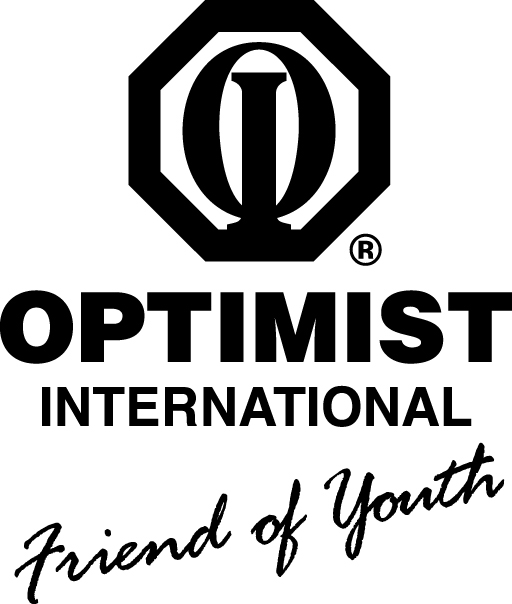 Harper Creek Optimist ClubGrant Application 2023-2024Information & Guidelines:Grants from the Harper Creek Optimist Club are for individuals and organizations within the community and financially help serve the needs of the applicants with an emphasis on youth. Grants will be voted upon monthly by the Club Board of Directors and if approved the monetary value may or may not be the complete amount of the request. The typical approved amount is generally more for a group versus an individual. An individual or organization may submit more than one application.After completion of this form: please submit to a Harper Creek Optimist Club member, email to harpercreekoptimistclub@gmail.com. or fax to 269-979-1562. You may also contact our club by one of the three noted means and state that you would like to present your application directly to our club by attending a weekly general meeting or a monthly board meeting where members of our club could ask questions and obtain a complete understanding of your request. If the board votes to approve your grant, you will be contacted and funds will be issued. Upon completion of the request, our club would greatly appreciate a brief presentation from the recipient summarizing their experience. Date of Application: _______________________________Requesting Individual or Organization: ________________________________________________________________Contact Person: ____________________________________ Phone#: ________ Email: ____________ Fax#: _____________Address of contact: _____________________________________Amount of Request: $________________Total Project Budget: $_______________Briefly summarize the purpose of your request: ___________________________________________________________________Please note the objective of this program/project: __________________________________________________________________Who and how many will benefit from your program/project: ______________________________________________________Describe the funding options and plans for attainment with respect to your mission: _____________________________________________________________________________________________________________________________________________Has the Harper Creek Optimist Club funded your organization in the past? _______If so, how recently?______________If your grant is a school curriculum request, please have your building principal review the request and sign that your wish will not be funded by the school.    ____________________